                              Здравствуйте, уважаемая Анна Георгиевна!  С теплым ветром, чистым небом, со слезами на глазах приходит к нам самый светлый праздник на земле - День Победы! С каждым годом все дальше и дальше уходит от нас  Великая Отечественная война, все меньше остается  свидетелей тех страшных событий.  Мы живем под мирным небом, не зная голода и бомбежек, не зная, как терять родных людей. В нас не стреляют, не угоняют в плен, и все это благодаря Вам, Вашему героизму и мужеству.   Сколько тяжких испытаний легло на Ваши плечи, на плечи простых людей. Но наша страна выстояла, выдержала, выжила и победила. В этом и Ваша заслуга, Анна Георгиевна! Наш доблестный народ проявил массовый героизм не только на фронте, но  и в тылу. Без тыла не было бы ратных подвигов, успехов Победы. Бóльшая часть тружеников тыла – это женщины, девушки и дети. Мужественные, сильные, героические – без них не было бы Победы! Они мечтали о будущем: как создадут семьи, станут матерями. А на деле пришлось повенчаться с войной. Не каждый мужчина способен выдержать трудности войны, а женщины выдерживали. Наверное, в них было заключено то, что фашисты назвали «русской силой». Они достойны глубокого уважения и великой любви! Самоотверженный труд тружеников тыла – прекрасный пример для нас, для молодежи. Нам есть, у кого учиться! Цена Победы – велика! Нам есть что беречь, охранять и помнить!     Анна Георгиевна, низкий поклон Вам за то, что выстояли, за то, что не отступили, за мирное небо, за улыбки детей, за то уже наше поколение не знает, что такое Отечественная война.   С праздником, с Днем Победы! Здоровья Вам, обыкновенного человеческого счастья и чтобы никогда и никто не забывал о Вашем подвиге.Бадриддинов Ильдар, ученик 11 класса, ГБОУ СОШ «ОЦ» с. Денискино м.р. Шенталинский Самарской области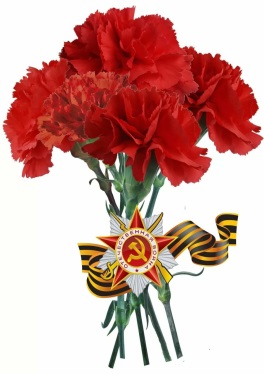 